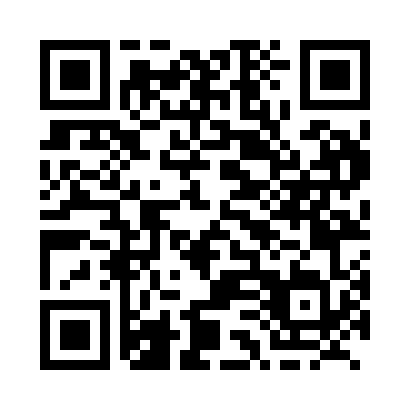 Prayer times for Five Fingers, New Brunswick, CanadaMon 1 Jul 2024 - Wed 31 Jul 2024High Latitude Method: Angle Based RulePrayer Calculation Method: Islamic Society of North AmericaAsar Calculation Method: HanafiPrayer times provided by https://www.salahtimes.comDateDayFajrSunriseDhuhrAsrMaghribIsha1Mon3:355:371:337:019:3011:322Tue3:355:371:347:019:3011:323Wed3:365:381:347:019:3011:324Thu3:365:391:347:009:2911:325Fri3:375:391:347:009:2911:316Sat3:375:401:347:009:2811:317Sun3:385:411:357:009:2811:318Mon3:385:421:357:009:2711:319Tue3:395:431:357:009:2711:3110Wed3:395:431:356:599:2611:3011Thu3:405:441:356:599:2511:2912Fri3:425:451:356:599:2511:2813Sat3:445:461:356:589:2411:2614Sun3:455:471:356:589:2311:2515Mon3:475:481:366:579:2211:2316Tue3:495:491:366:579:2111:2117Wed3:515:501:366:579:2111:2018Thu3:535:511:366:569:2011:1819Fri3:545:531:366:569:1911:1620Sat3:565:541:366:559:1811:1421Sun3:585:551:366:549:1711:1322Mon4:005:561:366:549:1611:1123Tue4:025:571:366:539:1411:0924Wed4:045:581:366:539:1311:0725Thu4:065:591:366:529:1211:0526Fri4:086:011:366:519:1111:0327Sat4:106:021:366:509:1011:0128Sun4:126:031:366:509:0810:5929Mon4:146:041:366:499:0710:5730Tue4:166:051:366:489:0610:5531Wed4:186:071:366:479:0410:52